Ontdek je eigen natuurlijke kracht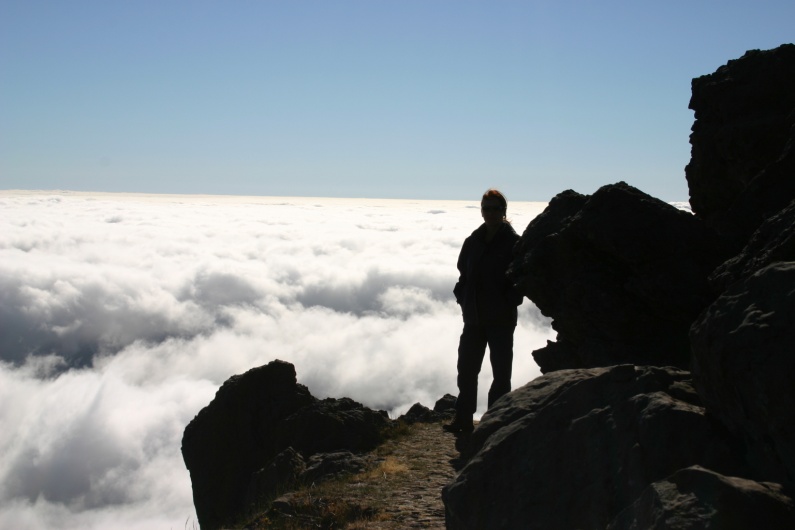 Ga je de uitdaging aan !Heb je lef om te groeien, geef je dan op !De cursus bestaat uit 6 avonden van 19:00u – 22:00u.De kosten zijn €150,- incl. lesmateriaal,  koffie & thee.Voor meer info of aanmelding voor de cursus mail of bel:Jok BindelsTel: 0032-89359762info@doetleven.com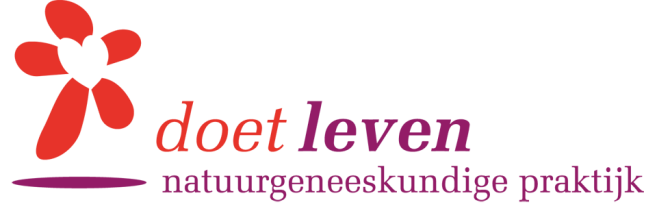 